SETSWant a fun pattern game to play that changes each day? Visit: https://www.nytimes.com/puzzles/set Directions on how to play (from NY Times Site):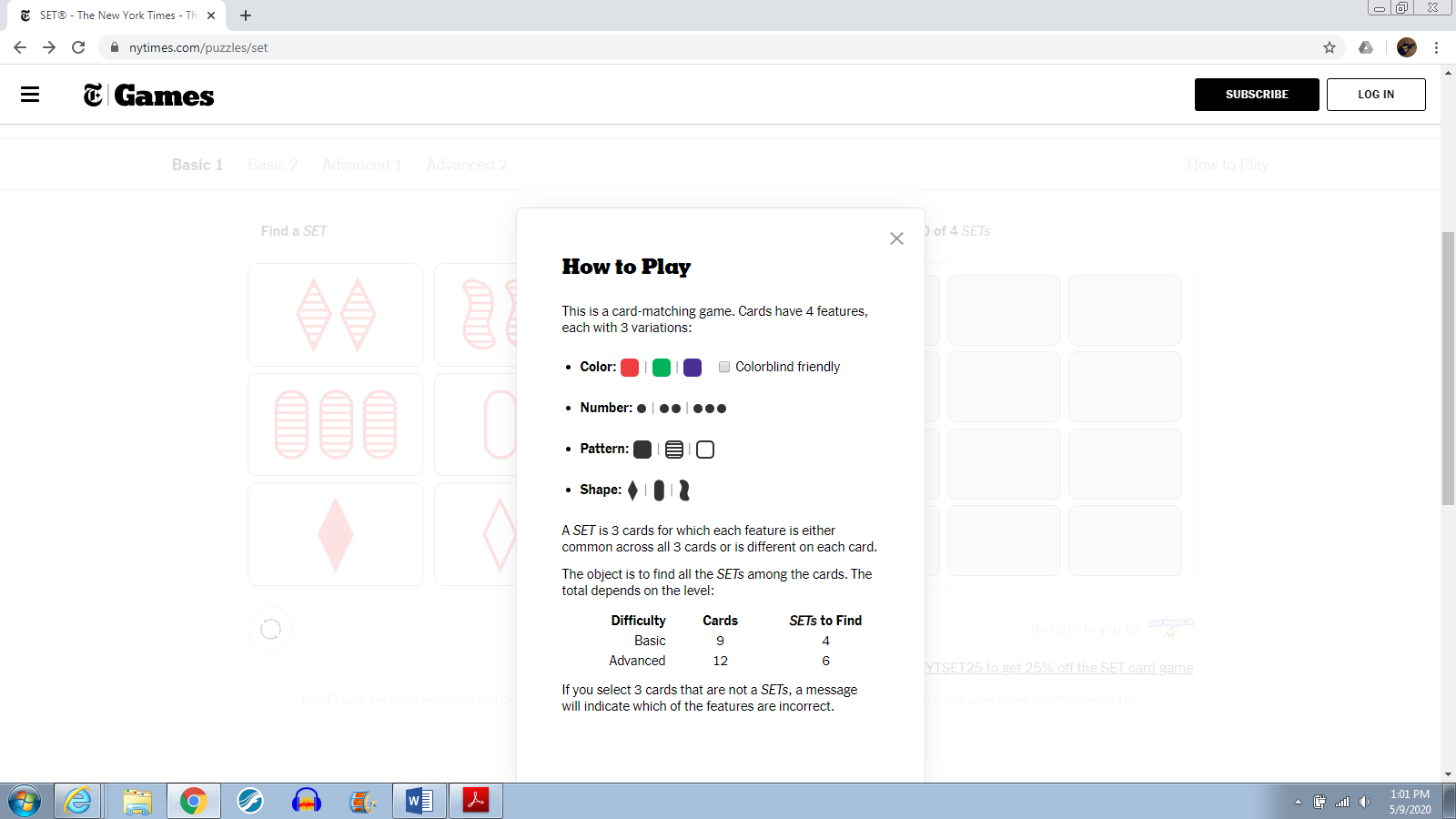 https://www.setgame.com/sites/default/files/instructions/SET%20INSTRUCTIONS%20-%20ENGLISH.pdfYou can buy the cards for your classroom, too.https://www.playmonster.com/product/set/  (Use code NYTSET25 to get 25% off the SET card game)